                                Liceo José Victorino Lastarria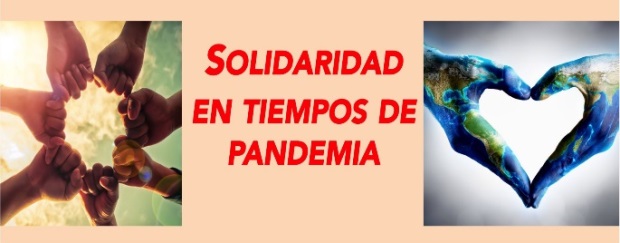                                                  Rancagua                           “Formando Técnicos para el mañana”                                         Unidad Técnico-PedagógicaMODULO COCINA CHILENA María Antonieta Rivera Berrios Nombre del alumno: 4 año A gastronomía Guía de aprendizaje formativa Fecha: Semana del 17 al 21 de agostoOA: Elaborar preparaciones de la cocina tradicional chilena, propias de la zona norte, centro y sur del país aplicando la higiene e y los estándares de calidad requeridos Objetivo clase: Observar y ejecuta técnicas para realizar preparación de caldillo de congrio, preparación tradicional del centro de chile.Actividades: Busca el poema de Pablo Neruda “Oda Al Caldillo de Congrio” copiar a mano y anexar junto con la ficha técnica de la misma preparación que a continuación te comparto:https://youtu.be/U4WQU9snnhs PLATO CON HISTORIA https://youtu.be/xgcL-Y_2V9E https://youtu.be/oEtUUWKtDWM CALDILLO DE CONGRIO antonieta.rivera@liceo-victorinolastarria.cl antonierb11@gmail.comPuedes enviar a cualquiera de estos correos tus respuesta, selecciona uno.Nombre de la preparación: Nombre de la preparación: Nombre de la preparación: PorciónPorciónT°Fotografía del plato Puntos críticosPuntos críticosPuntos críticosPuntos críticosPuntos críticosPuntos críticosFotografía del plato IngredientesUnidad cantidadcantidadMise en placeProcedimiento1.2.3.4.5.6.7.8.9.10.11-12.Procedimiento1.2.3.4.5.6.7.8.9.10.11-12.Procedimiento1.2.3.4.5.6.7.8.9.10.11-12.Procedimiento1.2.3.4.5.6.7.8.9.10.11-12.Procedimiento1.2.3.4.5.6.7.8.9.10.11-12.Procedimiento1.2.3.4.5.6.7.8.9.10.11-12.